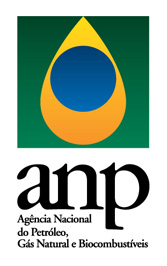 PADRÃO ANP4CINFORMAÇÕES DE COORDENADAS E FEIÇÕES GEOGRÁFICASSuperintendência de Dados Técnicos - SDTPadrão ANP4CInformações de Coordenadas e Feições GeográficasDas disposições geraisO presente padrão visa estabelecer o modo como devem ser comunicadas à Agência Nacional do Petróleo, Gâs Natural e Biocombustíveis – ANP informações de coordenadas de feições geográficas: pontos, linhas ou polígonos.As informações devem ser apresentadas em meio digital, gravadas em CD, DVD, ou outra mídia que em função do volume dos dados, se faça necessário. Para o envio automatizado entre sistemas, as informações devem ser apresentadas conforme a especificação de interfaces própria de cada sistema, a ser fornecido pela ANP no momento de implantação de cada novo sistema.Todos as feições geográficas serão representadas e informadas à ANP de duas maneiras:por meio de listagem de suas coordenadas;por meio de feições georreferenciadas em formato GIS (“Geographic Information System”).Não serão aceitas representações de coordenadas ou feições geográficas em desacordo com o presente Padrão.Dos pares de coordenadasTodos os pares de coordenadas devem ser informados exclusivamente em coordenadas geográficas referenciadas ao datum SIRGAS 2000.Cada coordenada será expressa no formato “GG:MM:SS,SSS” (graus, com dois algarismos, seguidos de dois pontos, seguidos de minutos, com dois algarismos, seguidos de dois pontos, seguidos de segundos, com dois algarismos na parte inteira e três na parte decimal, sendo separadas  essas partes por vírgula).A indicação do hemisfério que contém a coordenada será feita apenas através de um sinal, imediatamente anteposto à representação da coordenada, respeitando a seguinte convenção:Sinal Positivo (“+”): hemisférios Norte e Leste. Ex: “+GG:MM:SS,SSS”;Sinal Negativo (“-”): hemisférios Sul e Oeste. Ex “-GG:MM:SS,SSS”.Listagens de coordenadasAs listagens de coordenadas, enviadas à ANP por meio impresso ou em mídia digital, devem ser informadas em planilha de formato compatível com o Microsoft Excel (*.xls ou *.xlsx), conforme os modelos do Anexo 1. Deverá ser criada uma planilha para cada conjunto de feições: uma planilha para as feições pontuais, outra planilha para as feições lineares e uma terceira planilha para as feições poligonais, no caso de ocorrerem os três tipos de feições geográficas. Para o envio de informações automatizadas entre sistemas, as listagens de coordenadas devem ser informadas conforme a especificação de interfaces própria de cada sistema (por exemplo, no padrão texto, ou   XML - eXtensible Markup Language - ou em outro padrão informado nas especificações de interface no momento da implantação de cada novo sistema).Todas as colunas (atributos) devem estar identificadas, na primeira linha de cada planilha.A primeira coluna deverá trazer a identificação da feição. Ex. “Área Santos” ou “0300_CABO_FRIO”.A segunda coluna deverá identificar o tipo da feição, se ponto, linha ou polígono.Na terceira coluna deverá ser informado o número do vértice. No caso de feição pontual, um único vértice para cada ponto. No caso de feições lineares, não é necessário que o primeiro vértice seja o número 1, ele pode ser qualquer número desde que os vértices subseqüentes possuam numeração superior ao primeiro vértice anterior. No caso de feição poligonal (uma sequência de linhas onde o primeiro ponto da primeira linha coincide com o último ponto da última linha), a numeração dos vértices deverá começar pelo número 1, com incrementos unitários no sentido horário. A quarta coluna deverá trazer as latitudes dos vértices, conforme item 2.A quinta coluna deverá trazer as longitudes dos vértices, conforme item 2.A listagem de coordenadas de feições do tipo polígono deve sempre ser “fechada”, isto é, as coordenadas do último ponto listado devem ser as mesmas do primeiro ponto.Em uma mesma planilha poderão ser representadas tantas feições quantas se queira, desde que de um mesmo tipo, pontuais, lineares ou poligonais, obedecendo às regras indicadas acima. Outras colunas poderão ser adicionadas, a partir da sexta coluna, para armazenar quaisquer informações que se julgar relevantes.Os nomes das colunas das listagens de coordenadas não devem conter: qualquer acentuação; caracteres “ç”, “!”, “@”, “#”, “-“, “$”, “%”; ou qualquer outro caracter especial. No caso do nome da coluna ser composto por mais de uma palavra, a separação entre elas deve ser feita utilizando-se o caracter sublinhado (“underscore”), conforme indicado nas planilhas exemplificadas no Anexo 1.Informações padrão GIS (“Geographic Information Systems”)As informações no padrão GIS devem ser apresentadas  em arquivo   vetorial  no formato “shapefile” (shp), acompanhado dos demais arquivos de suporte ao shapefile: banco de dados/atributos (em formato dbf) e de vínculo (em formato shx). Além destes, as informações apresentadas devem obigatoriamente conter arquivo no formato prj com informação referente ao Datum, conforme indicado no Anexo 2 (feições geradas a partir das feições descritas nas planilhas do Anexo 1).No caso de feições lineares ou poligonais poderão ser solicitadas duas classes de feições geográficas: uma linear ou poligonal, correspondente, e outra pontual. Esta última deverá indicar os pontos correspondentes aos vértices das feições lineares ou poligonais que estão sendo representadas.Nenhuma das classes de feições geográficas referidas deve ser projetada, ou seja, todas devem ser representadas como coordenadas geográficas, referenciadas ao datum SIRGAS 2000.Todas as colunas informadas na listagem de coordenadas das feições geográficas, incluindo aquelas definidas no item 3.10 acima, devem estar ligadas às feições GIS como atributos.Os rótulos não devem ser anexados às classes de feições. Eles estão indicados no Anexo 2 apenas para facilidade de entendimento.Outros Documentos Normativos Complementares que façam referência a Dados Georreferenciados.Todos os dados georreferenciados entregues à ANP deverão atender ao definido neste padrão. Para casos específicos, poderão ser solicitados dados complementares em sistemas de coordenadas e/ou datum diferentes dos especificadas neste padrão desde que previstos em documentos complementares da área responsável por essas informações.Outros documentos normativos que padronizem dados com conteúdo que possa ser georreferenciado, deverão fazer referência explícita com indicação do uso do PADRÃO ANP4C.Período de Transição.Fica estabelecido que haverá período de transição até a data final estipulada pelo IBGE para mudança ao padrão SIRGAS2000, conforme Resolução do Presidente do IBGE Nº 1/2005, de 25/02/2005. Nesse intervalo as empresas deverão enviar os dados georreferenciados em dois referenciais geodésicos (SAD69 e SIRGAS2000), em mídias distintas, com a adequada identificação do referencial geodésico utilizado em cada uma.Findo o período de transição, as empresas deverão entregar os dados georreferenciados apenas do referencial geodésico SIRGAS2000.ANEXO 1: Modelos de Listagens de CoordenadasEXEMPLOS DE FEIÇÕES PONTUAISEXEMPLOS DE FEIÇÕES LINEARES EXEMPLOS DE FEIÇÕES POLIGONAISANEXO 2: Modelos de Formatação em Padrão GIS 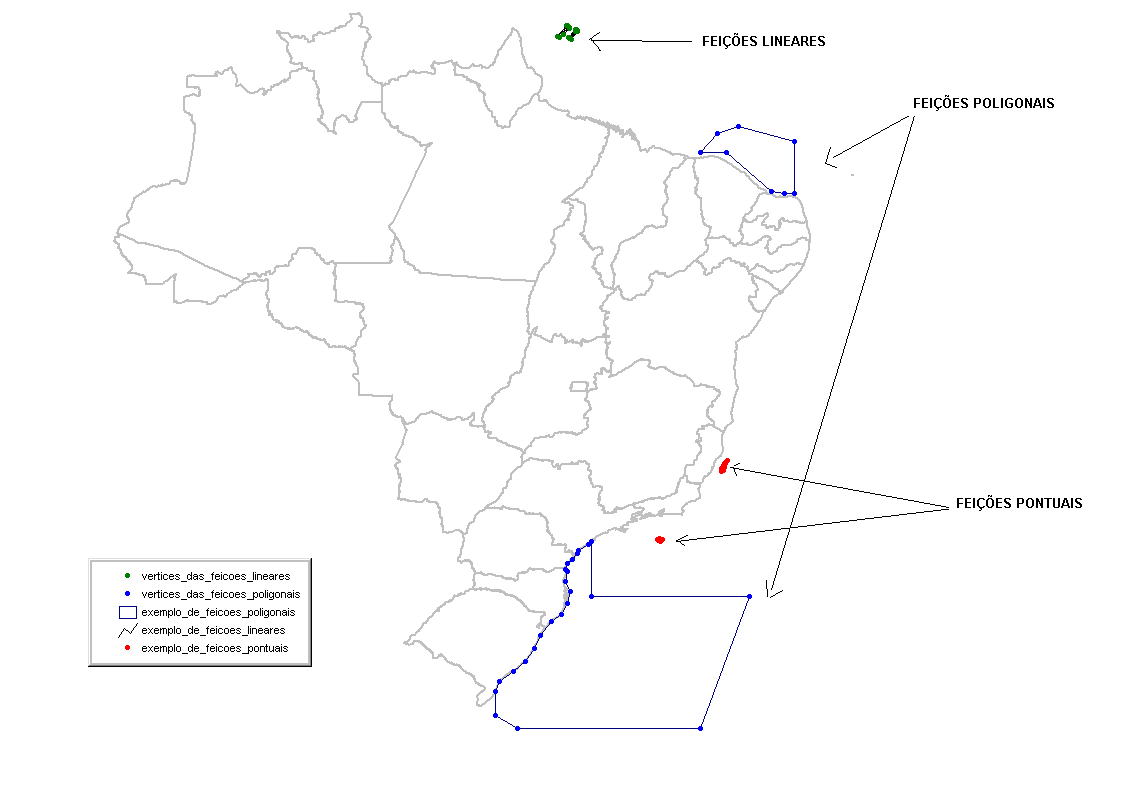 EXEMPLOS DE FEIÇÕES PONTUAIS (Poço, Plataforma, Usina, UPGN, etc.)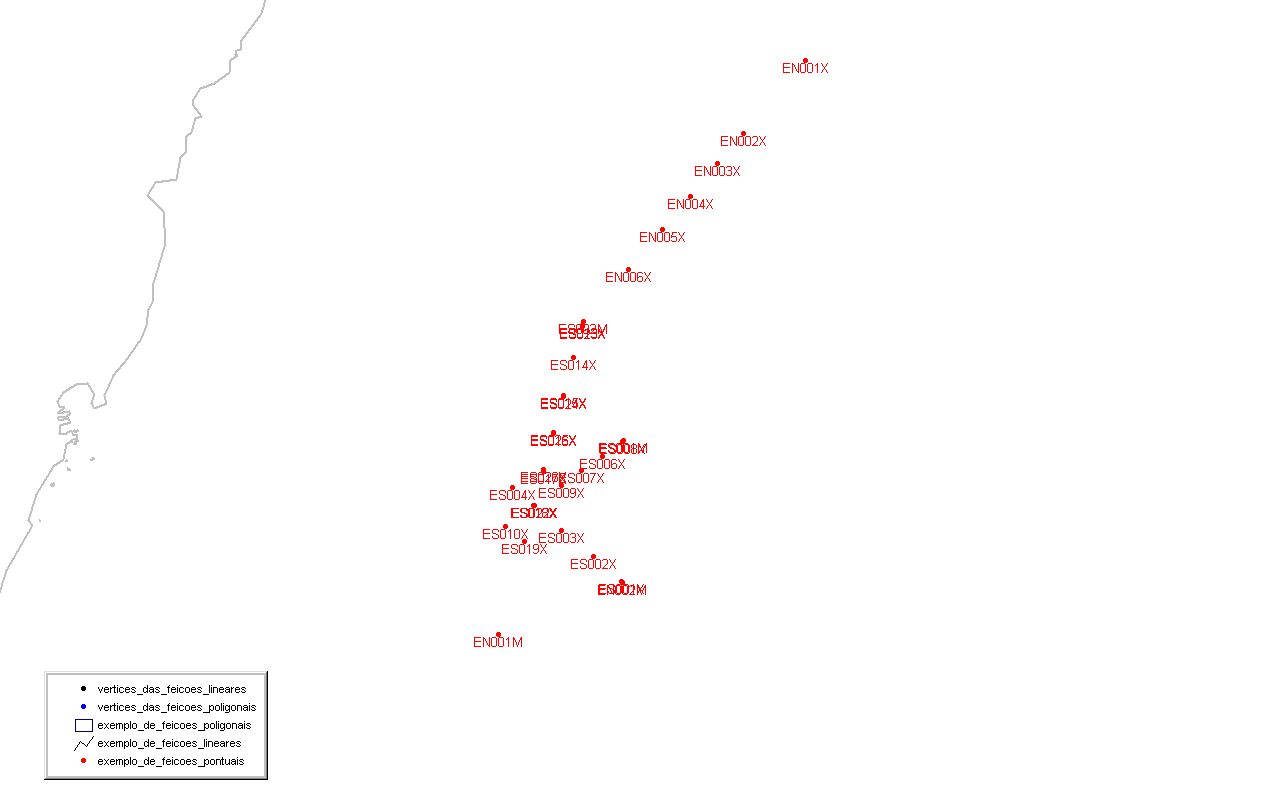 Obs. Os rótulos não devem ser anexados às classes de feições. Estão indicados aqui apenas para facilidade de entendimento.EXEMPLOS DE FEIÇÕES PONTUAIS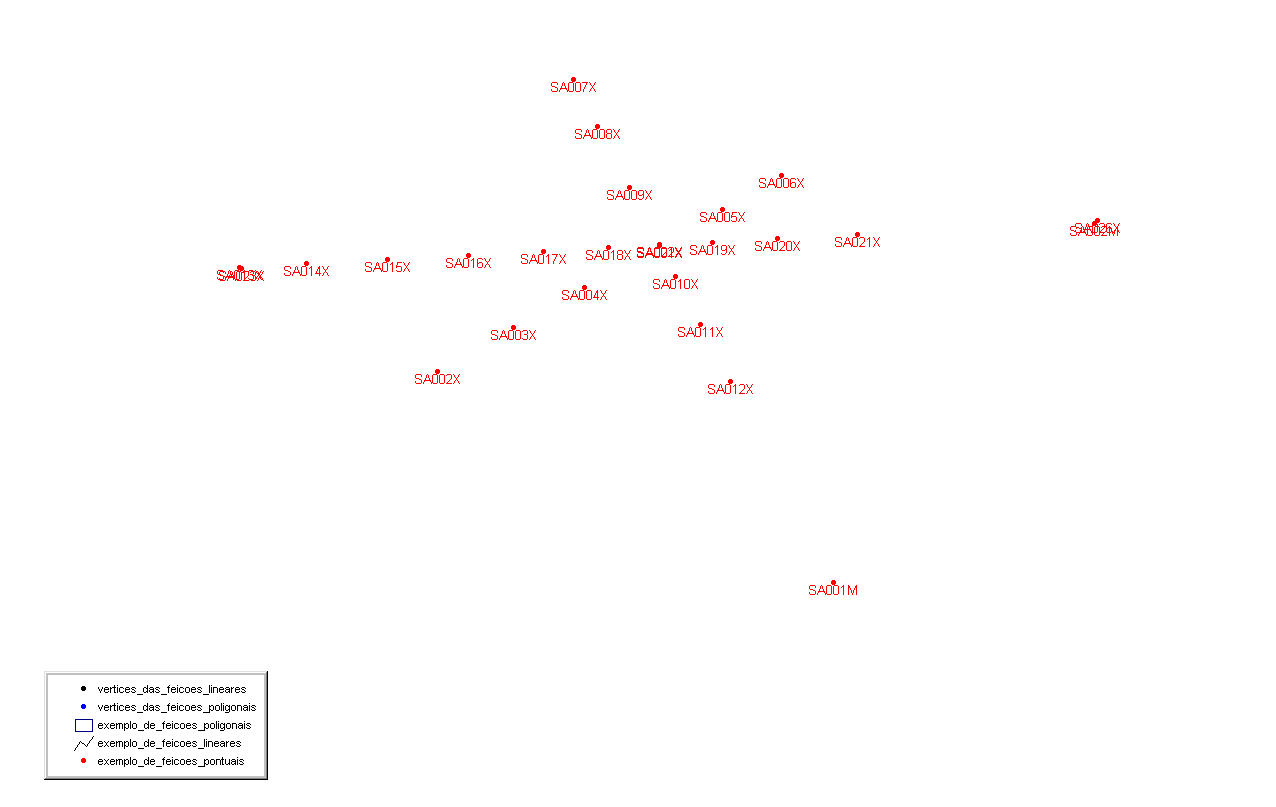 Obs. Os rótulos não devem ser anexados às classes de feições. Estão indicados aqui apenas para facilidade de entendimento.EXEMPLOS DE FEIÇÕES LINEARES (Duto, Sísmica etc.)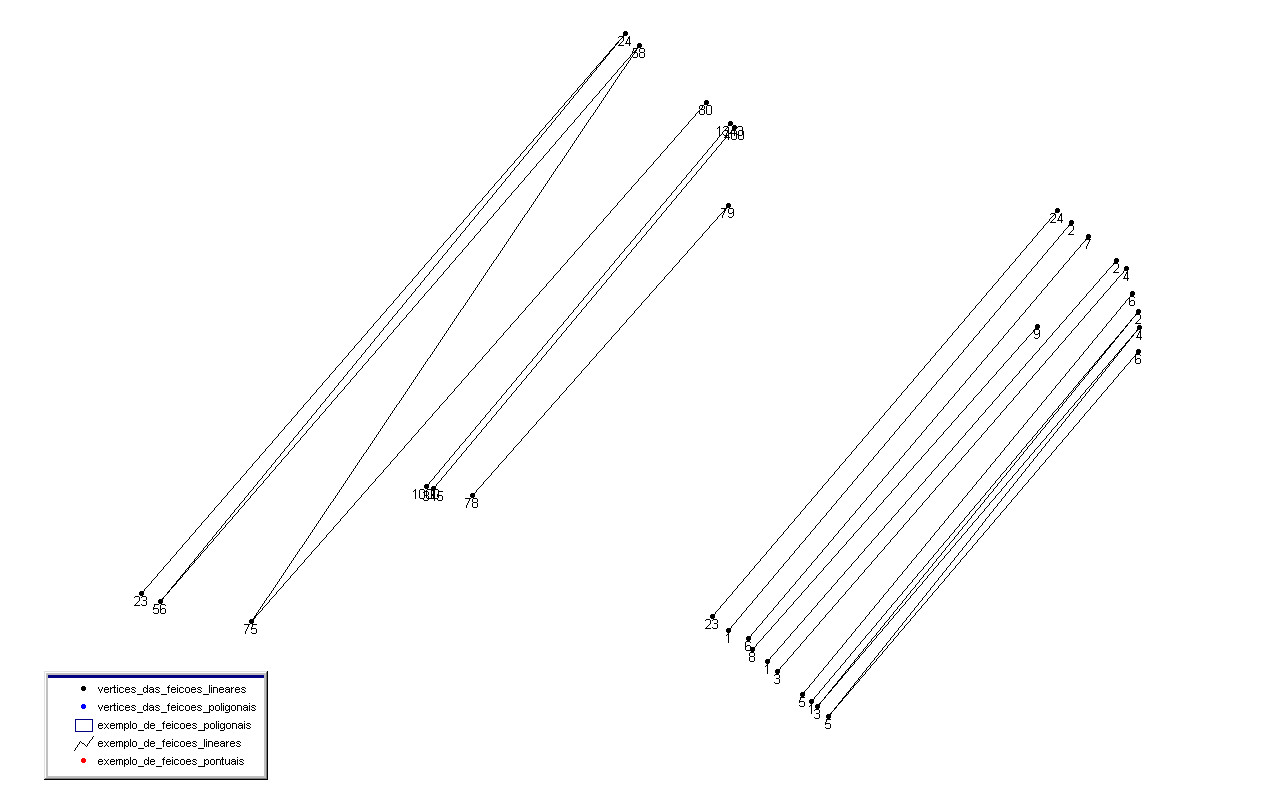 Obs. Os rótulos não devem ser anexados às classes de feições. Estão indicados aqui apenas para facilidade de entendimento.. EXEMPLOS DE FEIÇÕES POLIGONAIS (Bloco Exploratório, Campo em Produção, Reservatório, Terminais, Autorização para EAD etc.)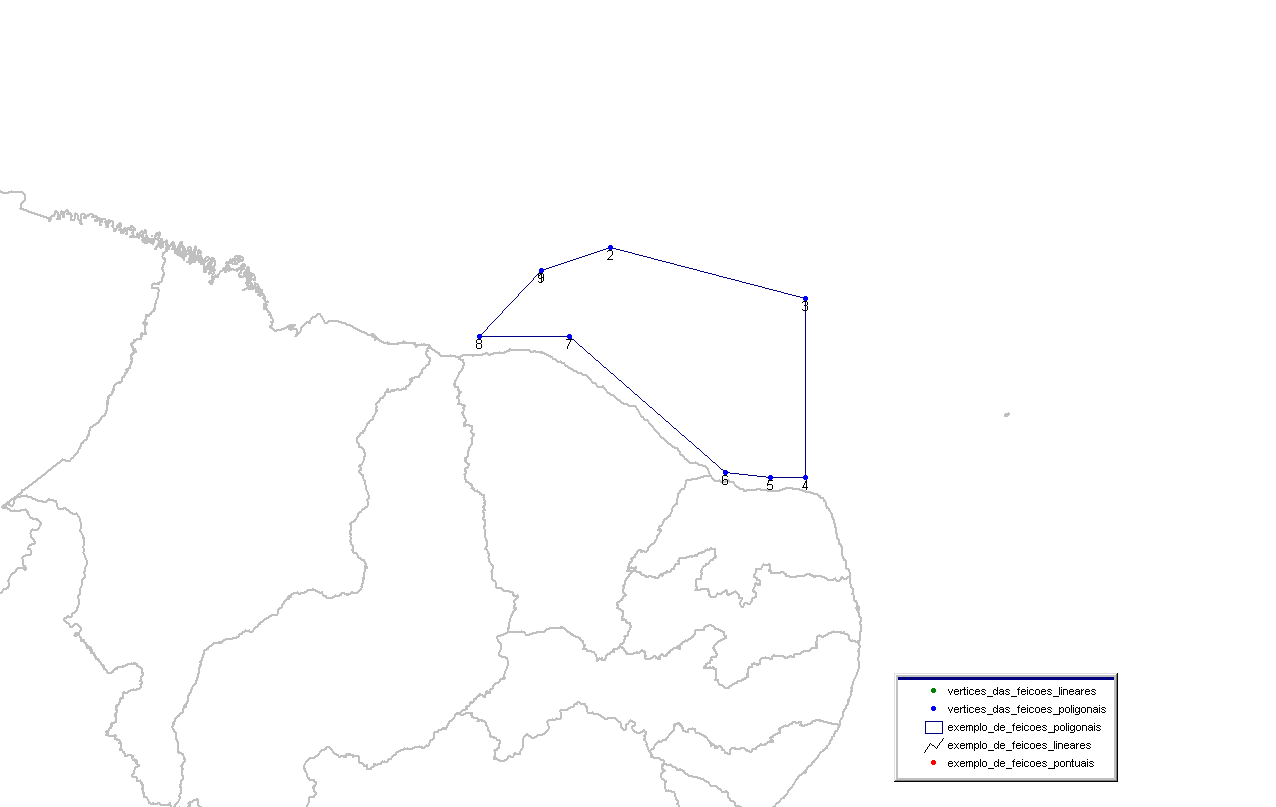 Obs. Os rótulos não devem ser anexados às classes de feições. Estão indicados aqui apenas para facilidade de entendimento.EXEMPLOS DE FEIÇÕES POLIGONAIS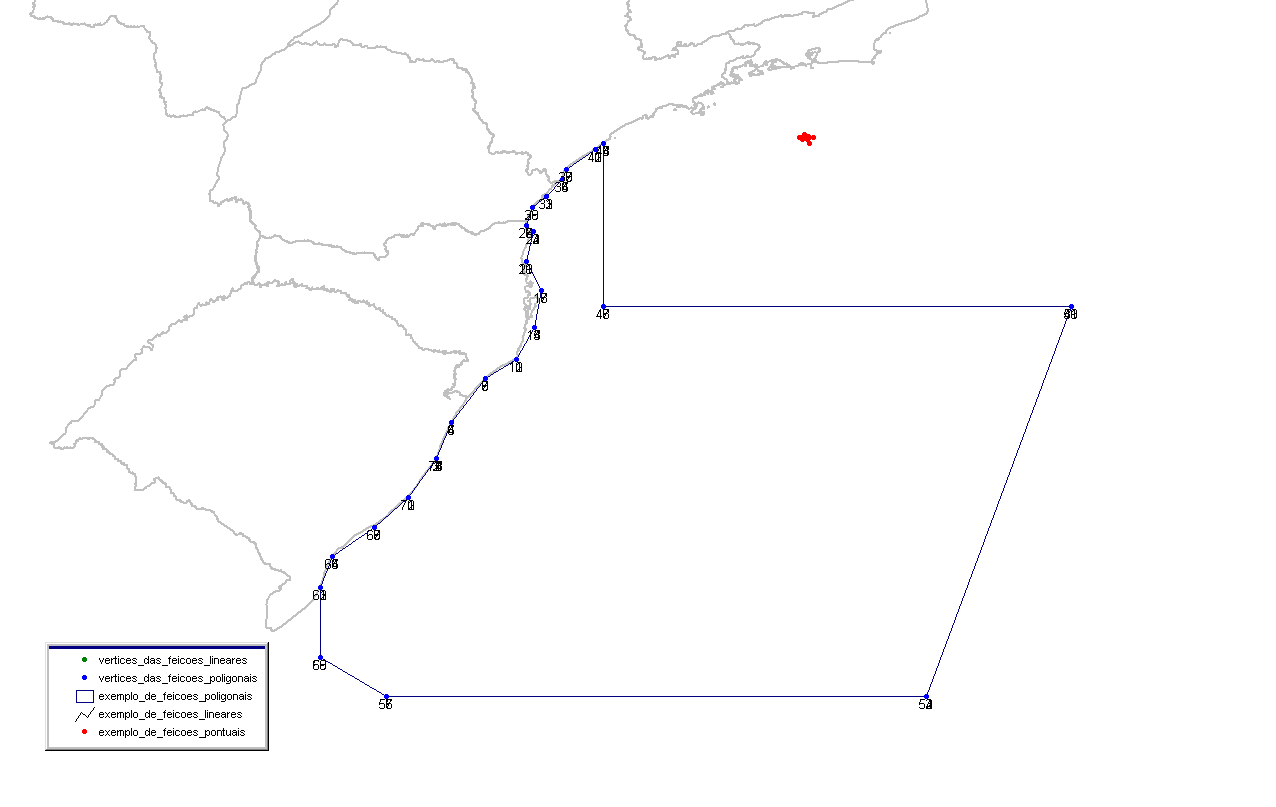 Obs. Os rótulos não devem ser anexados às classes de feições. Estão indicados aqui apenas para facilidade de entendimento.Identificacao_da_FeicaoTipo_da_FeicaoVerticeLatitudeLongitudeBacia_SedimentarSA002MPonto1-24:22:28,535-43:08:44,974SantosSA001MPonto1-24:29:21,473-43:13:45,853SantosSA012XPonto1-24:25:30,541-43:15:44,972SantosSA011XPonto1-24:24:25,118-43:16:19,329SantosSA010XPonto1-24:23:29,020-43:16:48,041SantosSA019XPonto1-24:22:49,746-43:16:04,841SantosSA005XPonto1-24:22:11,917-43:15:53,568SantosSA020XPonto1-24:22:45,867-43:14:50,588SantosSA021XPonto1-24:22:40,797-43:13:18,796SantosSA006XPonto1-24:21:33,459-43:14:45,511SantosSA007XPonto1-24:19:42,408-43:18:45,512SantosSA008XPonto1-24:20:36,298-43:18:17,622SantosSA009XPonto1-24:21:47,091-43:17:41,254SantosSA001XPonto1-24:22:53,140-43:17:06,971SantosSA022XPonto1-24:22:52,932-43:17:06,205SantosSA018XPonto1-24:22:55,911-43:18:04,983SantosSA017XPonto1-24:23:00,249-43:19:20,298SantosSA004XPonto1-24:23:41,832-43:18:32,836SantosSA003XPonto1-24:24:28,317-43:19:55,208SantosSA002XPonto1-24:25:18,811-43:21:21,907SantosSA016XPonto1-24:23:05,401-43:20:46,230SantosSA015XPonto1-24:23:09,905-43:22:19,902SantosSA014XPonto1-24:23:14,663-43:23:53,699SantosSA023XPonto1-24:23:19,640-43:25:08,351SantosSA013XPonto1-24:23:18,448-43:25:10,499SantosSA026XPonto1-24:22:25,424-43:08:41,746SantosES002MPonto1-20:11:53,250-39:42:07,906Espírito SantosES001MPonto1-20:19:53,587-39:39:24,754Espírito SantosEN002MPonto1-20:29:25,271-39:39:30,301Espírito SantosEN001MPonto1-20:32:56,447-39:47:49,038Espírito SantosEN001XPonto1-19:54:20,153-39:27:09,349Espírito SantosEN002XPonto1-19:59:13,848-39:31:21,353Espírito SantosEN003XPonto1-20:01:14,545-39:33:04,187Espírito SantosEN004XPonto1-20:03:27,148-39:34:54,516Espírito SantosEN005XPonto1-20:05:40,992-39:36:46,955Espírito SantosEN006XPonto1-20:08:22,157-39:39:02,934Espírito SantosES013XPonto1-20:12:08,352-39:42:12,769Espírito SantosES023XPonto1-20:12:11,045-39:42:12,614Espírito SantosES014XPonto1-20:14:20,029-39:42:48,604Espírito SantosES015XPonto1-20:16:52,075-39:43:29,305Espírito SantosES024XPonto1-20:16:55,852-39:43:28,967Espírito SantosES016XPonto1-20:19:23,686-39:44:08,876Espírito SantosES008XPonto1-20:19:58,793-39:39:27,817Espírito SantosES006XPonto1-20:20:57,314-39:40:51,236Espírito SantosES007XPonto1-20:21:56,534-39:42:13,619Espírito SantosES009XPonto1-20:22:56,158-39:43:35,454Espírito SantosES017XPonto1-20:21:57,456-39:44:46,910Espírito SantosES004XPonto1-20:23:03,037-39:46:55,034Espírito SantosES018XPonto1-20:24:16,175-39:45:27,090Espírito SantosES022XPonto1-20:24:14,346-39:45:26,557Espírito SantosES010XPonto1-20:25:40,926-39:47:20,908Espírito SantosES019XPonto1-20:26:40,186-39:46:04,944Espírito SantosES003XPonto1-20:25:55,279-39:43:33,712Espírito SantosES002XPonto1-20:27:42,538-39:41:26,945Espírito SantosES001XPonto1-20:29:23,374-39:39:33,955Espírito SantosES025XPonto1-20:19:21,475-39:44:08,480Espírito SantosES026XPonto1-20:21:51,289-39:44:49,189Espírito SantosIdentificacao_da_FeicaoTipo_da_FeicaoVerticeLatitudeLongitudeBacia_Sedimentar0274_AMAZON_BASIN_78Linha1+03:49:46,020-48:17:22,820Foz do Amazonas0274_AMAZON_BASIN_78Linha2+04:16:05,400-47:55:16,440Foz do Amazonas0274_AMAZON_BASIN_78Linha3+03:49:25,450-48:16:56,940Foz do Amazonas0274_AMAZON_BASIN_78Linha4+04:15:01,710-47:55:13,680Foz do Amazonas0274_AMAZON_BASIN_78Linha5+03:48:47,110-48:16:12,040Foz do Amazonas0274_AMAZON_BASIN_78Linha6+04:13:24,130-47:55:16,690Foz do Amazonas0274_AMAZON_BASIN_5Linha345+04:04:09,710-48:42:55,310Foz do Amazonas0274_AMAZON_BASIN_5Linha400+04:28:34,290-48:22:35,030Foz do Amazonas0274_AMAZON_BASIN_6Linha78+04:03:39,640-48:40:17,960Foz do Amazonas0274_AMAZON_BASIN_6Linha79+04:23:14,950-48:22:58,330Foz do Amazonas0274_AMAZON_BASIN_4Linha1000+04:04:16,720-48:43:24,880Foz do Amazonas0274_AMAZON_BASIN_4Linha1343+04:28:50,620-48:22:51,470Foz do Amazonas0274_AMAZON_BASIN_1Linha23+03:57:02,650-49:02:39,500Foz do Amazonas0274_AMAZON_BASIN_1Linha24+04:34:54,840-48:29:58,630Foz do Amazonas0274_AMAZON_BASIN_1Linha56+03:56:29,950-49:01:21,440Foz do Amazonas0274_AMAZON_BASIN_1Linha58+04:34:05,640-48:29:01,770Foz do Amazonas0274_AMAZON_BASIN_1Linha75+03:55:11,260-48:55:12,500Foz do Amazonas0274_AMAZON_BASIN_1Linha80+04:30:13,960-48:24:28,430Foz do Amazonas0274_AMAZON_BASIN_7Linha23+03:55:28,730-48:24:05,150Foz do Amazonas0274_AMAZON_BASIN_7Linha24+04:22:57,880-48:00:47,530Foz do Amazonas0274_AMAZON_BASIN_8Linha1+03:54:34,070-48:23:00,820Foz do Amazonas0274_AMAZON_BASIN_8Linha2+04:22:09,390-47:59:50,730Foz do Amazonas0274_AMAZON_BASIN_9Linha6+03:54:03,390-48:21:39,120Foz do Amazonas0274_AMAZON_BASIN_9Linha7+04:21:09,750-47:58:40,100Foz do Amazonas0274_AMAZON_BASIN_56Linha5+03:50:15,810-48:17:59,710Foz do Amazonas0274_AMAZON_BASIN_56Linha6+04:17:21,570-47:55:40,690Foz do Amazonas0274_AMAZON_BASIN_24Linha8+03:53:16,610-48:21:19,990Foz do Amazonas0274_AMAZON_BASIN_24Linha9+04:15:04,710-48:02:08,720Foz do Amazonas0274_AMAZON_BASIN_46Linha1+03:52:26,230-48:20:22,660Foz do Amazonas0274_AMAZON_BASIN_46Linha2+04:19:33,410-47:56:45,540Foz do Amazonas0274_AMAZON_BASIN_47Linha3+03:51:47,180-48:19:38,730Foz do Amazonas0274_AMAZON_BASIN_47Linha4+04:19:01,290-47:56:08,080Foz do AmazonasIdentificacao_da_FeicaoTipo_da_FeicaoVerticeLatitudeLongitudeBacia_SedimentarCGG3_65/2002_A205Polígono1-01:30:00,000-40:00:00,000Ceará-PotiguarCGG3_65/2002_A205Polígono2-01:08:00,000-38:52:00,000Ceará-PotiguarCGG3_65/2002_A205Polígono3-01:58:00,000-35:42:00,000Ceará-PotiguarCGG3_65/2002_A205Polígono4-04:52:00,000-35:42:00,000Ceará-PotiguarCGG3_65/2002_A205Polígono5-04:52:00,000-36:16:00,000Ceará-PotiguarCGG3_65/2002_A205Polígono6-04:47:00,000-37:00:00,000Ceará-PotiguarCGG3_65/2002_A205Polígono7-02:35:00,000-39:32:00,000Ceará-PotiguarCGG3_65/2002_A205Polígono8-02:35:00,000-41:00:00,000Ceará-PotiguarCGG3_65/2002_A205Polígono9-01:30:00,000-40:00:00,000Ceará-PotiguarPGS8_87/2003_A249Polígono1-30:28:46,381-50:18:18,277Pelotas-SantosPGS8_87/2003_A249Polígono2-30:28:46,381-50:18:18,277Pelotas-SantosPGS8_87/2003_A249Polígono3-30:28:46,381-50:18:18,277Pelotas-SantosPGS8_87/2003_A249Polígono4-29:47:06,361-50:01:03,735Pelotas-SantosPGS8_87/2003_A249Polígono5-29:47:06,361-50:01:03,735Pelotas-SantosPGS8_87/2003_A249Polígono6-29:47:06,361-50:01:03,735Pelotas-SantosPGS8_87/2003_A249Polígono7-28:57:33,970-49:22:06,910Pelotas-SantosPGS8_87/2003_A249Polígono8-28:57:33,970-49:22:06,910Pelotas-SantosPGS8_87/2003_A249Polígono9-28:57:33,970-49:22:06,910Pelotas-SantosPGS8_87/2003_A249Polígono10-28:35:39,493-48:46:57,926Pelotas-SantosPGS8_87/2003_A249Polígono11-28:35:39,493-48:46:57,926Pelotas-SantosPGS8_87/2003_A249Polígono12-28:35:39,493-48:46:57,926Pelotas-SantosPGS8_87/2003_A249Polígono13-27:58:59,267-48:27:00,817Pelotas-SantosPGS8_87/2003_A249Polígono14-27:58:59,267-48:27:00,817Pelotas-SantosPGS8_87/2003_A249Polígono15-27:58:59,267-48:27:00,817Pelotas-SantosPGS8_87/2003_A249Polígono16-27:17:24,802-48:18:14,368Pelotas-SantosPGS8_87/2003_A249Polígono17-27:17:24,802-48:18:14,368Pelotas-SantosPGS8_87/2003_A249Polígono18-27:17:24,802-48:18:14,368Pelotas-SantosPGS8_87/2003_A249Polígono19-26:44:01,375-48:35:52,474Pelotas-SantosPGS8_87/2003_A249Polígono20-26:44:01,375-48:35:52,474Pelotas-SantosPGS8_87/2003_A249Polígono21-26:44:01,375-48:35:52,474Pelotas-SantosPGS8_87/2003_A249Polígono22-26:10:07,167-48:28:11,972Pelotas-SantosPGS8_87/2003_A249Polígono23-26:10:07,167-48:28:11,972Pelotas-SantosPGS8_87/2003_A249Polígono24-26:10:07,167-48:28:11,972Pelotas-SantosPGS8_87/2003_A249Polígono25-26:03:14,921-48:35:59,393Pelotas-SantosPGS8_87/2003_A249Polígono26-26:03:14,921-48:35:59,393Pelotas-SantosPGS8_87/2003_A249Polígono27-26:03:14,921-48:35:59,393Pelotas-SantosPGS8_87/2003_A249Polígono28-25:42:59,841-48:28:32,516Pelotas-SantosPGS8_87/2003_A249Polígono29-25:42:59,841-48:28:32,516Pelotas-SantosPGS8_87/2003_A249Polígono30-25:42:59,841-48:28:32,516Pelotas-SantosPGS8_87/2003_A249Polígono31-25:30:00,025-48:12:29,848Pelotas-SantosPGS8_87/2003_A249Polígono32-25:30:00,025-48:12:29,848Pelotas-SantosPGS8_87/2003_A249Polígono33-25:30:00,025-48:12:29,848Pelotas-SantosPGS8_87/2003_A249Polígono34-25:10:20,761-47:54:26,577Pelotas-SantosPGS8_87/2003_A249Polígono35-25:10:20,761-47:54:26,577Pelotas-SantosPGS8_87/2003_A249Polígono36-25:10:20,761-47:54:26,577Pelotas-SantosPGS8_87/2003_A249Polígono37-24:59:05,542-47:50:34,700Pelotas-SantosPGS8_87/2003_A249Polígono38-24:59:05,542-47:50:34,700Pelotas-SantosPGS8_87/2003_A249Polígono39-24:59:05,542-47:50:34,700Pelotas-SantosPGS8_87/2003_A249Polígono40-24:37:07,498-47:17:12,416Pelotas-SantosPGS8_87/2003_A249Polígono41-24:37:07,498-47:17:12,416Pelotas-SantosPGS8_87/2003_A249Polígono42-24:37:07,498-47:17:12,416Pelotas-SantosPGS8_87/2003_A249Polígono43-24:29:42,971-47:07:44,923Pelotas-SantosPGS8_87/2003_A249Polígono44-24:29:42,971-47:07:44,923Pelotas-SantosPGS8_87/2003_A249Polígono45-24:29:42,971-47:07:44,923Pelotas-SantosPGS8_87/2003_A249Polígono46-27:35:35,000-47:08:00,000Pelotas-SantosPGS8_87/2003_A249Polígono47-27:35:35,000-47:08:00,000Pelotas-SantosPGS8_87/2003_A249Polígono48-27:35:35,000-47:08:00,000Pelotas-SantosPGS8_87/2003_A249Polígono49-27:35:35,000-38:15:00,000Pelotas-SantosPGS8_87/2003_A249Polígono50-27:35:35,000-38:15:00,000Pelotas-SantosPGS8_87/2003_A249Polígono51-27:35:35,000-38:15:00,000Pelotas-SantosPGS8_87/2003_A249Polígono52-34:59:59,994-40:59:59,833Pelotas-SantosPGS8_87/2003_A249Polígono53-34:59:59,994-40:59:59,833Pelotas-SantosPGS8_87/2003_A249Polígono54-34:59:59,994-40:59:59,833Pelotas-SantosPGS8_87/2003_A249Polígono55-35:00:00,023-51:15:50,045Pelotas-SantosPGS8_87/2003_A249Polígono56-35:00:00,023-51:15:50,045Pelotas-SantosPGS8_87/2003_A249Polígono57-35:00:00,023-51:15:50,045Pelotas-SantosPGS8_87/2003_A249Polígono58-34:15:00,010-52:29:59,836Pelotas-SantosPGS8_87/2003_A249Polígono59-34:15:00,010-52:29:59,836Pelotas-SantosPGS8_87/2003_A249Polígono60-34:15:00,010-52:29:59,836Pelotas-SantosPGS8_87/2003_A249Polígono61-32:55:00,010-52:29:59,838Pelotas-SantosPGS8_87/2003_A249Polígono62-32:55:00,010-52:29:59,838Pelotas-SantosPGS8_87/2003_A249Polígono63-32:55:00,010-52:29:59,838Pelotas-SantosPGS8_87/2003_A249Polígono64-32:20:29,126-52:16:21,950Pelotas-SantosPGS8_87/2003_A249Polígono65-32:20:29,126-52:16:21,950Pelotas-SantosPGS8_87/2003_A249Polígono66-32:20:29,126-52:16:21,950Pelotas-SantosPGS8_87/2003_A249Polígono67-31:47:19,555-51:29:24,725Pelotas-SantosPGS8_87/2003_A249Polígono68-31:47:19,555-51:29:24,725Pelotas-SantosPGS8_87/2003_A249Polígono69-31:47:19,555-51:29:24,725Pelotas-SantosPGS8_87/2003_A249Polígono70-31:12:37,860-50:49:40,622Pelotas-SantosPGS8_87/2003_A249Polígono71-31:12:37,860-50:49:40,622Pelotas-SantosPGS8_87/2003_A249Polígono72-31:12:37,860-50:49:40,622Pelotas-SantosPGS8_87/2003_A249Polígono73-30:28:46,381-50:18:18,277Pelotas-SantosPGS8_87/2003_A249Polígono74-30:28:46,381-50:18:18,277Pelotas-SantosPGS8_87/2003_A249Polígono75-30:28:46,381-50:18:18,277Pelotas-SantosPGS8_87/2003_A249Polígono76-30:28:46,381-50:18:18,277Pelotas-Santos